ЧЕРКАСЬКА МІСЬКА РАДА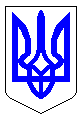 ЧЕРКАСЬКА МІСЬКА РАДАВИКОНАВЧИЙ КОМІТЕТРІШЕННЯВід 19.03.2019 № 294Про внесення змін до рішеннявиконавчого комітету Черкаськоїміської ради від 17.04.2018 № 287«Про утворення адміністративної комісії виконавчого комітету Черкаської міської ради»Відповідно до статті 38 закону України «Про місцеве самоврядування в Україні», частини першої статті 215, частини першої статті 218 Кодексу України про адміністративні правопорушення, розглянувши пропозиції управління інспектування Черкаської міської ради, виконавчий комітет Черкаської міської радиВИРІШИВ:1.  Внести зміни до рішення виконавчого комітету Черкаської міської ради від 17.04.2018 № 287 «Про утворення адміністративної комісії виконавчого комітету Черкаської міської ради», а саме: затвердити новий склад адміністративної комісії згідно з додатком.2. Вважати таким, що втратило чинність рішення виконавчого комітету Черкаської міської ради від 26.02.2019 № 226 «Про внесення змін до рішення виконавчого комітету Черкаської міської ради від 17.04.2018 № 287 «Про утворення адміністративної комісії виконавчого комітету Черкаської міської ради».3. Контроль за виконанням рішення покласти на заступника міського голови з питань діяльності виконавчих органів ради Волошина І.В.Міський голова    						                        А.В. Бондаренко                                                                  Склададміністративної комісії виконавчого комітету Черкаської міської радиГолова адміністративної комісії:Волошин І.В.                 заступник міського голови з питань діяльності                                        виконавчих органів ради                                                                              Заступник голови адміністративної комісії:Гусаченко В.В.              начальник відділу екології департаменту житлово-                                        комунального комплексу                                                                              Секретар адміністративної комісії:Клименко А.О.              головний спеціаліст відділу адміністративної роботи                                          управління інспектування                       Члени адміністративної комісії:Хлопецька Я.А.             начальник комунального відділу управління житлово-                                        комунального господарства департаменту житлово-                                        комунального комплексу Горшанова В.І.              заступник начальника управління - начальник відділу                                         судового супроводу юридичного управління                                        департаменту  управління справами                                        та юридичного забезпечення                                                                       Бегменко І.Ф.                 начальник відділу контролю за платежами до бюджету                                                           департаменту фінансової політикиМетелап В.В.                 головний спеціаліст відділу забудови управління                                         планування та архітектури департаменту архітектури                                                      та містобудуванняБукіна А.І.                     заступник директора КП «Соснівська СУБ»Бінусова М.К.               директор КП «Придніпровська СУБ»Начальник управління інспектування                                                           В.П. Косяк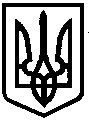 УКРАЇНАЧЕРКАСЬКА МІСЬКА РАДАУПРАВЛІННЯ ІНСПЕКТУВАННЯ. Черкаси, вул. Благовісна, 170, каб. 21 тел: 36-05-72, 36-05-73______________________________________________________________________________________ ПОЯСНЮВАЛЬНА ЗАПИСКАдо проекту рішення виконавчого комітету Черкаської міської ради «Про внесення змін до рішення виконавчого комітету Черкаської міської ради від 17.04.2018 № 287 «Про утворення адміністративної комісії виконавчого комітету Черкаської міської ради»Рішенням виконавчого комітету Черкаської міської ради від 17.04.2018 №287 утворено адміністративну комісію виконавчого комітету Черкаської міської ради до повноважень якої відноситься розгляд справ про адміністративні правопорушення. Переважна більшість протоколів про адміністративні правопорушення, які розглядає адміністративна комісія складені працівниками управління інспектування (близько 95% від загальної кількості).Відповідно до ст. 6 Положення про адміністративні комісії Української РСР, затвердженого  Указом Президії Верховної ради Української РСР від 09.03.1988 № 5540-ХІ (далі – Положення) адміністративні комісії діють у складі голови (заступник голови або член виконавчого комітету), заступника голови, відповідального секретаря і не менш як 6 членів комісії.До складу комісії не можуть входити представники державних органів, службові особи яких мають право складати протоколи про адміністративні правопорушення, а також працівники прокуратури, суду і адвокати.На даний час головою адміністративної комісії згідно з рішенням виконавчого комітету від 26.02.2019 № 226 є заступник начальника управління – начальник відділу інспектування управління інспектування Забєлін Павло Олегович. Відповідно до своїх посадових обов’язків заступник начальника управління – начальник відділу інспектування Забєлін П.О. здійснює керівництво діяльністю відділу інспектування та має право складати протоколи про адміністративні правопорушення. Враховуючи вищевикладене, з метою забезпечення об’єктивності та неупередженості прийнятих адміністративною комісією рішень пропонуємо вивести зі складу адмінкомісії заступника начальника управління інспектування – начальника відділу інспектування Забєліна П.О., та ввести заступником голови адмінкомісії начальника відділу екології департаменту житлово – комунального комплексу Гусаченка Володимира Володимировича.Начальник управління інспектування                                                В.П. КосякБратко Ю.В.36-05-73           Додаток            ЗАТВЕРДЖЕНО:           рішення виконавчого комітету           від _____________ № __________